Приложение № 1к постановлению главыгорода Чебоксары  от _______________ № _________«Статья 42. Градостроительный регламент зоны застройки индивидуальными жилыми домами (Ж-1)Таблица № 6Виды
разрешенного использования земельных участков и объектов капитального строительства, предельные размеры земельных участков и параметры разрешенного строительства, реконструкции объектов капитального строительства Примечания:1. Границы зон с особыми условиями использования территории, накладывающие ограничения на использование земельных участков и объектов капитального строительства, отображены на Карте зон с особыми условиями использования территории настоящих Правил. Использование земельных участков в границах зон с особыми условиями использования территории осуществляется в соответствии с требованиями законодательства Российской Федерации.Не допускается размещение территорий для ведения огородничества в санитарно-защитных и охранных зонах.В случае нахождения территорий огороднических некоммерческих объединений граждан в границах водоохранных зон необходимо обеспечить их оборудование сооружениями, обеспечивающими охрану водных объектов от загрязнения, засорения, заиления и истощения вод в соответствии с водным законодательством и законодательством в области охраны окружающей среды.Допускается применение приемников, изготовленных из водонепроницаемых материалов, предотвращающих поступление загрязняющих веществ, иных веществ и микроорганизмов в окружающую среду2. Нормы предоставления земельных участков гражданам в собственность (за плату или бесплатно), в аренду из земель, находящихся в государственной или муниципальной собственности для индивидуального строительства, личного подсобного хозяйства, огородничества, устанавливаются Законом Чувашской Республики и решением Чебоксарского городского Собрания депутатов.3. Не подлежащие установлению параметры разрешенного строительства, реконструкции объектов капитального строительства и иные предельные параметры разрешенного строительства, реконструкции объектов капитального строительства определяются в соответствии с требованиями местных и (или) республиканских нормативов градостроительного проектирования, технических регламентов, национальных стандартов, сводов правил; заданием на проектирование объектов и другими нормативными правовыми документами.4. Предельные размеры земельных участков в условиях реконструкции допускается уменьшать не более чем на 50% от показателей, приведённых в данной таблице.5. Площадь земельных участков, подлежащих отнесению к имуществу общего пользования, определяется в размере двадцати пяти процентов площади огородных земельных участков.6. На земельных участках, предоставленных для ведения огородничества, могут размещаться только хозяйственные постройки, не являющиеся объектами недвижимости, предназначенные для хранения инвентаря и урожая сельскохозяйственных культур.»Приложение №2к постановлению главыгорода Чебоксары  от _______________ № _________«Статья 47. Градостроительный регламент подзоны градостроительной ценности и инвестиционной привлекательности (О-1.1)Цель выделения подзоны: повышение качества застройки и эффективности архитектурных и градостроительных решений центральной части города Чебоксары, занимающей особое функциональное и градостроительное значение, создание объектов на основе современных индивидуальных проектов на строительство зданий и сооружений, уникальных памятников, монументов и скульптурно-декоративных работ, характеризующихся высокими архитектурно-художественными, дизайнерскими, технико-экономическими, экологическими, эксплуатационными и другими показателями.Архитектурно-градостроительные и объемно-планировочные решения объектов, размещаемых в этой подзоне, определяются на основе материалов проведенных архитектурных конкурсов.Таблица № 11Виды
разрешенного использования земельных участков и объектов капитального строительства, предельные размеры земельных участков и параметры разрешенного строительства, реконструкции объектов капитального строительстваПримечания:1. Границы зон с особыми условиями использования территории, накладывающие ограничения на использование земельных участков и объектов капитального строительства, отображены на Карте зон с особыми условиями использования территории настоящих Правил. Использование земельных участков в границах зон с особыми условиями использования территории осуществляется в соответствии с требованиями законодательства Российской Федерации.2. Минимальный размер земельного участка определяется по формуле:Smin = 0,92 х Sобщ.площ.,где 0,92 - удельный показатель земельной доли для жилых зданий разной этажности (при норме жилищной обеспеченности - 18 кв. м на чел. Для иной нормы согласно расчету:0,92 х ,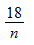  где N - расчетная жилищная обеспеченность, принятая в документации по планировке территории, но не менее минимальной нормы обеспеченности общей площадью жилых помещений, установленной нормативно-правовыми документами Чебоксарского городского округа, /чел., Sобщ.площ. - общая площадь жилых помещений в жилом здании, кв. м.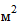 3. Процент нового строительства индивидуального жилого дома в границах земельного участка - 0. На земельных участках сложившейся индивидуальной застройки возможна реконструкция, капитальный ремонт индивидуальных жилых домов, в этих случаях максимальный процент застройки - 60.4. Не подлежащие установлению параметры разрешенного строительства, реконструкции объектов капитального строительства и иные предельные параметры разрешенного строительства, реконструкции объектов капитального строительства определяются в соответствии с требованиями местных и (или) республиканских нормативов градостроительного проектирования, технических регламентов, национальных стандартов, сводов правил; заданием на проектирование объектов и другими нормативными правовыми документами.5. Предельные размеры земельных участков в условиях реконструкции допускается уменьшать не более чем на 50% от показателей, приведённых в данной таблице.»Приложение № 3к постановлению главыгорода Чебоксары  от _______________ № _________«Статья 48. Градостроительный регламент подзоны исторического центра (О-1.И)Цель выделения подзоны: создание условий для сохранения исторической городской среды, в том числе сложившейся планировочной структуры, ландшафта, характера застройки, неизменности внешнего облика строений.Предлагаемые и намечаемые изменения планировочной структуры этой территории, ландшафта, застройки должны быть направлены на реконструкцию, реновацию, восстановление, воссоздание, восполнение частично или полностью утраченных элементов и характеристик исторической среды, а также на реализацию градостроительных решений, направленных на улучшение обеспеченности и (или) доступности для населения социально значимых объектов и сооружений.В данной подзоне строительство и реконструкцию объектов капитального строительства необходимо осуществлять с учетом утвержденных в установленном порядке проектов зон охраны объектов культурного наследия, проектов объединенной зоны охраны объектов культурного наследия, при их отсутствии по согласованию с органом исполнительной власти Чувашской Республики, уполномоченным в области государственной охраны объектов культурного наследия.Таблица № 12Виды
разрешенного использования земельных участков и объектов капитального строительства, предельные размеры земельных участков и параметры разрешенного строительства, реконструкции объектов капитального строительстваПримечания:1. Границы зон с особыми условиями использования территории, накладывающие ограничения на использование земельных участков и объектов капитального строительства, отображены на Карте зон с особыми условиями использования территории настоящих Правил. Использование земельных участков в границах зон с особыми условиями использования территории осуществляется в соответствии с требованиями законодательства Российской Федерации.При наложении границ зон охраны объектов культурного наследия на границы зоны О-1.И приоритетными считаются требования градостроительных регламентов, установленные для зон охраны объектов культурного наследия.2. Минимальный размер земельного участка определяется по формуле:Smin = 0,92 х Sобщ.площ.,где 0,92 - удельный показатель земельной доли для жилых зданий разной этажности (при норме жилищной обеспеченности - 18 кв. м на чел. Для иной нормы согласно расчету: 0,92 х ,где N - расчетная жилищная обеспеченность, принятая в документации по планировке территории, но не менее минимальной нормы обеспеченности общей площадью жилых помещений, установленной нормативно-правовыми документами Чебоксарского городского округа, /чел., Sобщ.площ. - общая площадь жилых помещений в жилом здании, кв. м.3. Процент нового строительства индивидуального жилого дома в границах земельного участка - 0. На земельных участках сложившейся индивидуальной застройки возможна реконструкция, капитальный ремонт индивидуальных жилых домов, в этих случаях максимальный процент застройки - 60.4. Не подлежащие установлению параметры разрешенного строительства, реконструкции объектов капитального строительства и иные предельные параметры разрешенного строительства, реконструкции объектов капитального строительства определяются в соответствии с требованиями местных и (или) республиканских нормативов градостроительного проектирования, технических регламентов, национальных стандартов, сводов правил; заданием на проектирование объектов и другими нормативными правовыми документами.5. Требования настоящего градостроительного регламента в части видов разрешённого использования земельных участков и объектов капитального строительства, предельных размеров земельных участков и предельных параметров разрешённого строительства, реконструкции объектов капитального строительства действуют лишь в той степени, в которой не противоречат ограничениям использования земельных участков и объектов капитального строительства, установленных проектом зон охраны объектов культурного наследия.6. Предельные размеры земельных участков в условиях реконструкции допускается уменьшать не более чем на 50% от показателей, приведённых в данной таблице.»Приложение № 4к постановлению главыгорода Чебоксары  от _______________ № _________«Статья 50. Градостроительный регламент производственной зоны (П-1)Таблица № 14Виды
разрешенного использования земельных участков и объектов капитального строительства, предельные размеры земельных участков и параметры разрешенного строительства, реконструкции объектов капитального строительстваПримечания:1. Границы зон с особыми условиями использования территории, накладывающие ограничения на использование земельных участков и объектов капитального строительства, отображены на Карте зон с особыми условиями использования территории настоящих Правил. Использование земельных участков в границах зон с особыми условиями использования территории осуществляется в соответствии с требованиями законодательства Российской Федерации.Не допускается размещать объекты по производству лекарственных веществ, лекарственных средств и (или) лекарственных форм, объекты пищевых отраслей промышленности в санитарно-защитной зоне и на территории объектов других отраслей промышленности.Не допускается размещать склады сырья и полупродуктов для фармацевтических предприятий, оптовые склады продовольственного сырья и пищевых продуктов в санитарно-защитной зоне и на территории объектов других отраслей промышленности.2. Не подлежащие установлению параметры разрешенного строительства, реконструкции объектов капитального строительства и иные предельные параметры разрешенного строительства, реконструкции объектов капитального строительства определяются в соответствии с требованиями местных и (или) республиканских нормативов градостроительного проектирования, технических регламентов, национальных стандартов, сводов правил; заданием на проектирование объектов и другими нормативными правовыми документами.3. Предельные размеры земельных участков в условиях реконструкции допускается уменьшать не более чем на 50% от показателей, приведённых в данной таблице.»Приложение № 5к постановлению главыгорода Чебоксары  от _______________ № _________«Статья 51. Градостроительный регламент коммунально-складской зоны (П-2)Таблица № 15Виды
разрешенного использования земельных участков и объектов капитального строительства, предельные размеры земельных участков и параметры разрешенного строительства, реконструкции объектов капитального строительстваПримечания:1. Границы зон с особыми условиями использования территории, накладывающие ограничения на использование земельных участков и объектов капитального строительства, отображены на Карте зон с особыми условиями использования территории настоящих Правил. Использование земельных участков в границах зон с особыми условиями использования территории осуществляется в соответствии с требованиями законодательства Российской Федерации.Не допускается размещать объекты по производству лекарственных веществ, лекарственных средств и (или) лекарственных форм, объекты пищевых отраслей промышленности в санитарно-защитной зоне и на территории объектов других отраслей промышленности.Не допускается размещать склады сырья и полупродуктов для фармацевтических предприятий, оптовые склады продовольственного сырья и пищевых продуктов в санитарно-защитной зоне и на территории объектов других отраслей промышленности2. Не подлежащие установлению параметры разрешенного строительства, реконструкции объектов капитального строительства и иные предельные параметры разрешенного строительства, реконструкции объектов капитального строительства определяются в соответствии с требованиями местных и (или) республиканских нормативов градостроительного проектирования, технических регламентов, национальных стандартов, сводов правил; заданием на проектирование объектов и другими нормативными правовыми документами.3. Предельные размеры земельных участков в условиях реконструкции допускается уменьшать не более чем на 50% от показателей, приведённых в данной таблице.»Приложение № 6к постановлению главыгорода Чебоксары  от _______________ № _________«Статья 53. Градостроительный регламент зоны рекреационного назначения, имеющей особо ценное значение (Р-1)Таблица № 17Виды
разрешенного использования земельных участков и объектов капитального строительства, предельные размеры земельных участков и параметры разрешенного строительства, реконструкции объектов капитального строительстваПримечания:1. Границы зон с особыми условиями использования территории, накладывающие ограничения на использование земельных участков и объектов капитального строительства, отображены на Карте зон с особыми условиями использования территории настоящих Правил. Использование земельных участков в границах зон с особыми условиями использования территории осуществляется в соответствии с требованиями законодательства Российской Федерации.2. Неустановленные параметры разрешенного строительства, реконструкции объектов капитального строительства и иные предельные параметры разрешенного строительства, реконструкции объектов капитального строительства определяются в соответствии с требованиями местных и (или) республиканских нормативов градостроительного проектирования, технических регламентов, национальных стандартов, сводов правил; заданием на проектирование объектов и другими нормативными правовыми документами.3. Предельные размеры земельных участков в условиях реконструкции допускается уменьшать не более чем на 50% от показателей, приведённых в данной таблице.»Приложение № 7к постановлению главыгорода Чебоксары  от _______________ № _________«Статья 54. Градостроительный регламент зоны сельскохозяйственных угодий (СХ-1)Таблица № 18Виды
разрешенного использования земельных участков и объектов капитального строительства, предельные размеры земельных участков и параметры разрешенного строительства, реконструкции объектов капитального строительства№ п/пКод (числовое обозначение) в соответствии с КлассификаторомВид разрешенного использования земельного участка (в соответствии с Классификатором видов разрешенного использования земельных участков утвержденным уполномоченным федеральным органом исполнительной власти)Параметры разрешенного строительства, реконструкции объектов капитального строительстваПараметры разрешенного строительства, реконструкции объектов капитального строительстваПараметры разрешенного строительства, реконструкции объектов капитального строительстваОграничения использования№ п/пКод (числовое обозначение) в соответствии с КлассификаторомВид разрешенного использования земельного участка (в соответствии с Классификатором видов разрешенного использования земельных участков утвержденным уполномоченным федеральным органом исполнительной власти)Предельная этажность зданий, строений, сооружений, этажПредельные размеры земельных участков (мин. - макс.), гаМаксимальный процент застройки, %Ограничения использования1234567Основные виды и параметры разрешенного использования земельных участков и объектов капитального строительстваОсновные виды и параметры разрешенного использования земельных участков и объектов капитального строительстваОсновные виды и параметры разрешенного использования земельных участков и объектов капитального строительстваОсновные виды и параметры разрешенного использования земельных участков и объектов капитального строительстваОсновные виды и параметры разрешенного использования земельных участков и объектов капитального строительстваОсновные виды и параметры разрешенного использования земельных участков и объектов капитального строительстваОсновные виды и параметры разрешенного использования земельных участков и объектов капитального строительства12.1Для индивидуального жилищного строительства3мин. 0,0360п. 1 примечания22.1.1Малоэтажная многоквартирная жилая застройка4мин. 0,1250п. 1 примечания32.2Для ведения личного подсобного хозяйства (приусадебный земельный участок)3мин. 0,0360п. 1 примечания42.3Блокированная жилая застройка3мин. 0,0340п. 1 примечания52.7.1Хранение автотранспорта2макс. 0,0580п. 1 примечания63.1.1Предоставление коммунальных услугне подлежит установлениюне подлежит установлениюне подлежит установлениюп. 1 примечания73.3Бытовое обслуживание2мин. 0,0375п. 1 примечания83.4.1Амбулаторно-поликлиническое обслуживание2мин. 0,175п. 1 примечания93.4.3Медицинские организации особого назначенияне подлежит установлениюне подлежит установлениюне подлежит установлениюп. 1 примечания103.5.1Дошкольное, начальное и среднее общее образование3мин. 0,2650п. 1 примечания113.6.1Объекты культурно-досуговой деятельности2не подлежит установлению70п. 1 примечания123.7.1Осуществление религиозных обрядовне подлежит установлениюне подлежит установлениюне подлежит установлениюп. 1 примечания133.8.1Государственное управление2мин. 0,0660п. 1 примечания143.10.1Амбулаторное ветеринарное обслуживание2не подлежит установлению60п. 1 примечания154.4Магазины2мин. 0,03макс. 0,3560п. 1 примечания164.5Банковская и страховая деятельность2мин. 0,0560п. 1 примечания174.6Общественное питание2мин. 0,0360п. 1 примечания185.1.2Обеспечение занятий спортом в помещениях2мин. 0,0380п. 1 примечания195.1.3Площадки для занятий спортомне подлежит установлениюне подлежит установлениюне подлежит установлениюп. 1 примечания205.1.4Оборудованные площадки для занятий спортомне подлежит установлениюне подлежит установлениюне подлежит установлениюп. 1 примечания216.8Связьне подлежит установлениюне подлежит установлениюне подлежит установлениюп. 1 примечания2211.1Общее пользование водными объектамине подлежит установлениюне подлежит установлениюне подлежит установлениюп. 1 примечания2312.0.1Улично-дорожная сетьне подлежит установлениюне подлежит установлениюне подлежит установлениюп. 1 примечания2412.0.2Благоустройство территориине подлежит установлениюне подлежит установлениюне подлежит установлениюп. 1 примечанияУсловно разрешенные виды и параметры использования земельных участков и объектов капитального строительстваУсловно разрешенные виды и параметры использования земельных участков и объектов капитального строительстваУсловно разрешенные виды и параметры использования земельных участков и объектов капитального строительстваУсловно разрешенные виды и параметры использования земельных участков и объектов капитального строительстваУсловно разрешенные виды и параметры использования земельных участков и объектов капитального строительстваУсловно разрешенные виды и параметры использования земельных участков и объектов капитального строительстваУсловно разрешенные виды и параметры использования земельных участков и объектов капитального строительства253.2.3Оказание услуг связи3не подлежит установлению60п. 1 примечания263.4.2Стационарное медицинское обслуживание2мин. 0,160п. 1 примечания274.1Деловое управление2не подлежит установлению60п. 1 примечания284.3Рынки2не подлежит установлению80п. 1 примечания294.7Гостиничное обслуживание3мин. 0,1460п. 1 примечания304.9.1.2Обеспечение дорожного отдыха2мин. 0,05макс. 0,580п. 1 примечания314.9.1.3Автомобильные мойки2мин. 0,05макс. 0,580п. 1 примечания324.9.1.4Ремонт автомобилей2мин. 0,05макс. 0,580п. 1 примечания3313.1Ведение огородничестване подлежит установлениюмакс. 0,15не подлежит установлениюп. 1 примечанияВспомогательные виды и параметры использования земельных участков и объектов капитального строительстваВспомогательные виды и параметры использования земельных участков и объектов капитального строительстваВспомогательные виды и параметры использования земельных участков и объектов капитального строительстваВспомогательные виды и параметры использования земельных участков и объектов капитального строительстваВспомогательные виды и параметры использования земельных участков и объектов капитального строительстваВспомогательные виды и параметры использования земельных участков и объектов капитального строительстваВспомогательные виды и параметры использования земельных участков и объектов капитального строительства344.9Служебные гаражи2мин. 0,005макс. 0,3580п. 1 примечания3513.0Земельные участки общего назначенияне подлежит установлениюне подлежит установлениюне подлежит установлениюп. 1 примечания№ п/пКод (числовое обозначение) в соответствии с КлассификаторомВид разрешенного использования земельного участка (в соответствии с Классификатором видов разрешенного использования земельных участков, утвержденным уполномоченным федеральным органом исполнительной власти)Параметры разрешенного строительства, реконструкции объектов капитального строительстваПараметры разрешенного строительства, реконструкции объектов капитального строительстваПараметры разрешенного строительства, реконструкции объектов капитального строительстваОграничения использования№ п/пКод (числовое обозначение) в соответствии с КлассификаторомВид разрешенного использования земельного участка (в соответствии с Классификатором видов разрешенного использования земельных участков, утвержденным уполномоченным федеральным органом исполнительной власти)Предельная этажность зданий, строений, сооружений, этажПредельные размеры земельных участков (мин. - макс.), гаМаксимальный процент застройки, %Ограничения использования1234567Основные виды и параметры разрешенного использования земельных участков и объектов капитального строительстваОсновные виды и параметры разрешенного использования земельных участков и объектов капитального строительстваОсновные виды и параметры разрешенного использования земельных участков и объектов капитального строительстваОсновные виды и параметры разрешенного использования земельных участков и объектов капитального строительстваОсновные виды и параметры разрешенного использования земельных участков и объектов капитального строительстваОсновные виды и параметры разрешенного использования земельных участков и объектов капитального строительстваОсновные виды и параметры разрешенного использования земельных участков и объектов капитального строительства12.5Среднеэтажная жилая застройка8п. 2 примечания50п. 1 примечания22.6Многоэтажная жилая застройка (высотная застройка)17п. 2 примечания50п. 1 примечания32.7.1Хранение автотранспорта2макс. 0,00580п. 1 примечания43.1.2Административные здания организаций, обеспечивающих предоставление коммунальных услуг2мин. 0,0575п. 1 примечания53.2.3Оказание услуг связи5не подлежит установлению60п. 1 примечания63.3Бытовое обслуживание17мин. 0,0175п. 1 примечания73.4.1Амбулаторно-поликлиническое обслуживание5мин. 0,360п. 1 примечания83.4.2Стационарное медицинское обслуживание9мин. 1,560п. 1 примечания93.4.3Медицинские организации особого назначенияне подлежит установлениюне подлежит установлениюне подлежит установлениюп. 1 примечания103.5.1Дошкольное, начальное и среднее общее образование3мин. 0,2630п. 1 примечания113.5.2Среднее и высшее профессиональное образование9не подлежит установлению70п. 1 примечания123.6.1Объекты культурно-досуговой деятельности4не подлежит установлению70п. 1 примечания133.6.2Парки культуры и отдыхане подлежит установлениюне подлежит установлениюне подлежит установлениюп. 1 примечания143.7.1Осуществление религиозных обрядовне подлежит установлениюне подлежит установлениюне подлежит установлениюп. 1 примечания153.8.1Государственное управление17мин. 0,0360п. 1 примечания163.8.2Представительская деятельность17мин. 0,0360п. 1 примечания173.9.2Проведение научных исследований17мин. 0,0760п. 1 примечания184.1Деловое управление17мин. 0,1260п. 1 примечания194.2Объекты торговли (торговые центры, торгово-развлекательные центры (комплексы)7мин. 0,460п. 1 примечания204.3Рынки4мин. 0,380п. 1 примечания214.4Магазины5макс. 0,460п. 1 примечания224.5Банковская и страховая деятельность5мин. 0,260п. 1 примечания234.6Общественное питание4макс. 0,360п. 1 примечания244.7Гостиничное обслуживание17макс. 1,560п. 1 примечания254.8.1Развлекательные мероприятия4не подлежит установлению60п. 1 примечания264.10Выставочно-ярмарочная деятельность5мин. 0,380п. 1 примечания275.1.1Обеспечение спортивно-зрелищных мероприятий5мин. 0,0580п. 1 примечания285.1.2Обеспечение занятий спортом в помещениях5мин. 0,0580п. 1 примечания296.8Связьне подлежит установлениюне подлежит установлениюне подлежит установлениюп. 1 примечания308.3Обеспечение внутреннего правопорядка4мин. 0,270п. 1 примечания319.3Историко-культурная деятельностьне подлежит установлениюне подлежит установлениюне подлежит установлениюп. 1 примечания3212.0.1Улично-дорожная сетьне подлежит установлениюне подлежит установлениюне подлежит установлениюп. 1 примечания3312.0.2Благоустройство территориине подлежит установлениюне подлежит установлениюне подлежит установлениюп. 1 примечанияУсловно разрешенные виды и параметры использования земельных участков и объектов капитального строительстваУсловно разрешенные виды и параметры использования земельных участков и объектов капитального строительстваУсловно разрешенные виды и параметры использования земельных участков и объектов капитального строительстваУсловно разрешенные виды и параметры использования земельных участков и объектов капитального строительстваУсловно разрешенные виды и параметры использования земельных участков и объектов капитального строительстваУсловно разрешенные виды и параметры использования земельных участков и объектов капитального строительстваУсловно разрешенные виды и параметры использования земельных участков и объектов капитального строительства342.1Для индивидуального жилищного строительства3мин. 0,03п. 3 примечанийп. 1 примечания352.6Многоэтажная жилая застройка (высотная застройка)25п. 2 примечания50п. 1 примечания363.2.1Дома социального обслуживания4Мин. 0,0360п. 1 примечания373.2.2Оказание социальной помощи населению4Мин. 0,0370п. 1 примечания383.2.4Общежития4Мин. 0,0360п. 1 примечания393.10.1Амбулаторное ветеринарное обслуживание4не подлежит установлению60п. 1 примечания404.8.2Проведение азартных игр3мин. 0,0660п. 1 примечания414.9.1Объекты дорожного сервиса2мин. 0,0680п. 1 примечания425.1.5Водный спортне подлежит установлениюне подлежит установлениюне подлежит установлениюп. 1 примечания435.4Причалы для маломерных судовне подлежит установлениюне подлежит установлениюне подлежит установлениюп. 1 примечания447.3Водный транспортне подлежит установлениюне подлежит установлениюне подлежит установлениюп. 1 примечания457.6Внеуличный транспортне подлежит установлениюне подлежит установлениюне подлежит установлениюп. 1 примечания4611.1Общее пользование водными объектамине подлежит установлениюне подлежит установлениюне подлежит установлениюп. 1 примечанияВспомогательные виды и параметры использования земельных участков и объектов капитального строительстваВспомогательные виды и параметры использования земельных участков и объектов капитального строительстваВспомогательные виды и параметры использования земельных участков и объектов капитального строительстваВспомогательные виды и параметры использования земельных участков и объектов капитального строительстваВспомогательные виды и параметры использования земельных участков и объектов капитального строительстваВспомогательные виды и параметры использования земельных участков и объектов капитального строительстваВспомогательные виды и параметры использования земельных участков и объектов капитального строительства473.1.1Предоставление коммунальных услугне подлежит установлениюне подлежит установлениюне подлежит установлениюп. 1 примечания484.9Служебные гаражи10мин. 0,00580п. 1 примечания495.1.3Площадки для занятий спортомне подлежит установлениюне подлежит установлениюне подлежит установлениюп. 1 примечания505.1.4Оборудованные площадки для занятий спортомне подлежит установлениюне подлежит установлениюне подлежит установлениюп. 1 примечания№ п/пКод (числовое обозначение) в соответствии с классификаторомВид разрешенного использования земельного участка (в соответствии с Классификатором видов разрешенного использования земельных участков, утвержденным уполномоченным федеральным органом исполнительной власти)Параметры разрешенного строительства, реконструкции объектов капитального строительстваПараметры разрешенного строительства, реконструкции объектов капитального строительстваПараметры разрешенного строительства, реконструкции объектов капитального строительстваОграничения использования№ п/пКод (числовое обозначение) в соответствии с классификаторомВид разрешенного использования земельного участка (в соответствии с Классификатором видов разрешенного использования земельных участков, утвержденным уполномоченным федеральным органом исполнительной власти)Предельная этажность зданий, строений, сооружений, этажПредельные размеры земельных участков (мин. - макс.), гаМаксимальный процент застройки, %Ограничения использования1234567Основные виды и параметры разрешенного использования земельных участков и объектов капитального строительстваОсновные виды и параметры разрешенного использования земельных участков и объектов капитального строительстваОсновные виды и параметры разрешенного использования земельных участков и объектов капитального строительстваОсновные виды и параметры разрешенного использования земельных участков и объектов капитального строительстваОсновные виды и параметры разрешенного использования земельных участков и объектов капитального строительстваОсновные виды и параметры разрешенного использования земельных участков и объектов капитального строительстваОсновные виды и параметры разрешенного использования земельных участков и объектов капитального строительства12.5Среднеэтажная жилая застройка8п. 2 примечания50п. 1 примечания22.7.1Хранение автотранспорта2макс. 0,00580п. 1 примечания33.1.2Административные здания организаций, обеспечивающих предоставление коммунальных услуг2мин. 0,0375п. 1 примечания43.2.1Дома социального обслуживания4Мин. 0,0660п. 1 примечания53.2.3Оказание услуг связи5не подлежит установлению60п. 1 примечания63.2.4Общежития4Мин. 0,0360п. 1 примечания73.3Бытовое обслуживание4мин. 0,0175п. 1 примечания83.4.1Амбулаторно-поликлиническое обслуживание4мин. 0,360п. 1 примечания93.4.2Стационарное медицинское обслуживание4мин. 1,560п. 1 примечания103.4.3Медицинские организации особого назначенияне подлежит установлениюне подлежит установлениюне подлежит установлениюп. 1 примечания113.5.1Дошкольное, начальное и среднее общее образование3не подлежит установлению30п. 1 примечания123.5.2Среднее и высшее профессиональное образование4не подлежит установлению70п. 1 примечания133.6.1Объекты культурно-досуговой деятельности4не подлежит установлению70п. 1 примечания143.6.2Парки культуры и отдыхане подлежит установлениюне подлежит установлениюне подлежит установлениюп. 1 примечания153.7.1Осуществление религиозных обрядовне подлежит установлениюне подлежит установлениюне подлежит установлениюп. 1 примечания163.8.1Государственное управление5мин. 0,1260п. 1 примечания173.8.2Представительская деятельность5мин. 0,1260п. 1 примечания183.9.2Проведение научных исследований517мин. 0,0760п. 1 примечания194.1Деловое управление5мин. 0,1260п. 1 примечания204.2Объекты торговли (торговые центры, торгово-развлекательные центры (комплексы)4макс. 0,660п. 1 примечания214.4Магазины3макс. 0,360п. 1 примечания224.5Банковская и страховая деятельность4мин. 0,260п. 1 примечания234.6Общественное питание3макс. 1,060п. 1 примечания244.7Гостиничное обслуживание5макс. 1,060п. 1 примечания254.8.1Развлекательные мероприятия4макс. 0,460п. 1 примечания264.10Выставочно-ярмарочная деятельность3мин. 0,380п. 1 примечания275.1.1Обеспечение спортивно-зрелищных мероприятий5мин. 0,0580п. 1 примечания285.1.2Обеспечение занятий спортом в помещениях5мин. 0,0580п. 1 примечания296.8Связьне подлежит установлениюне подлежит установлениюне подлежит установлениюп. 1 примечания309.3Историко-культурная деятельностьне подлежит установлениюне подлежит установлениюне подлежит установлениюп. 1 примечания3112.0.1Улично-дорожная сетьне подлежит установлениюне подлежит установлениюне подлежит установлениюп. 1 примечания3212.0.2Благоустройство территориине подлежит установлениюне подлежит установлениюне подлежит установлениюп. 1 примечанияУсловно разрешенные виды и параметры использования земельных участков и объектов капитального строительстваУсловно разрешенные виды и параметры использования земельных участков и объектов капитального строительстваУсловно разрешенные виды и параметры использования земельных участков и объектов капитального строительстваУсловно разрешенные виды и параметры использования земельных участков и объектов капитального строительстваУсловно разрешенные виды и параметры использования земельных участков и объектов капитального строительстваУсловно разрешенные виды и параметры использования земельных участков и объектов капитального строительстваУсловно разрешенные виды и параметры использования земельных участков и объектов капитального строительства332.1Для индивидуального жилищного строительства3мин. 0,03п. 3 примечанийп. 1 примечания342.6Многоэтажная жилая застройка (высотная застройка)17п. 2 примечания50п. 1 примечания353.2.2Оказание социальной помощи населению4Мин. 0,0370п. 1 примечания363.10.1Амбулаторное ветеринарное обслуживание4не подлежит установлению60п. 1 примечания374.3Рынки4мин. 0,380п. 1 примечания384.8.2Проведение азартных игр3мин. 0,0660п. 1 примечания394.9.1Объекты дорожного сервиса2мин. 0,0680п. 1 примечания405.1.5Водный спортне подлежит установлениюне подлежит установлениюне подлежит установлениюп. 1 примечания415.4Причалы для маломерных судовне подлежит установлениюне подлежит установлениюне подлежит установлениюп. 1 примечания427.3Водный транспортне подлежит установлениюне подлежит установлениюне подлежит установлениюп. 1 примечания437.6Внеуличный транспортне подлежит установлениюне подлежит установлениюне подлежит установлениюп. 1 примечания448.3Обеспечение внутреннего правопорядка5мин. 0,260п. 1 примечания4511.1Общее пользование водными объектамине подлежит установлениюне подлежит установлениюне подлежит установлениюп. 1 примечанияВспомогательные виды и параметры использования земельных участков и объектов капитального строительстваВспомогательные виды и параметры использования земельных участков и объектов капитального строительстваВспомогательные виды и параметры использования земельных участков и объектов капитального строительстваВспомогательные виды и параметры использования земельных участков и объектов капитального строительстваВспомогательные виды и параметры использования земельных участков и объектов капитального строительстваВспомогательные виды и параметры использования земельных участков и объектов капитального строительстваВспомогательные виды и параметры использования земельных участков и объектов капитального строительства463.1.1Предоставление коммунальных услугне подлежит установлениюне подлежит установлениюне подлежит установлениюп. 1 примечания474.9Служебные гаражи10мин. 0,00580п. 1 примечания485.1.3Площадки для занятий спортомне подлежит установлениюне подлежит установлениюне подлежит установлениюп. 1 примечания495.1.4Оборудованные площадки для занятий спортомне подлежит установлениюне подлежит установлениюне подлежит установлениюп. 1 примечания№ п/пКод (числовое обозначение) в соответствии с КлассификаторомВид разрешенного использования земельного участка (в соответствии с Классификатором видов разрешенного использования земельных участков, утвержденным уполномоченным федеральным органом исполнительной власти)Параметры разрешенного строительства, реконструкции объектов капитального строительстваПараметры разрешенного строительства, реконструкции объектов капитального строительстваПараметры разрешенного строительства, реконструкции объектов капитального строительстваОграничения использования№ п/пКод (числовое обозначение) в соответствии с КлассификаторомВид разрешенного использования земельного участка (в соответствии с Классификатором видов разрешенного использования земельных участков, утвержденным уполномоченным федеральным органом исполнительной власти)Предельная этажность зданий, строений, сооружений, этажПредельные размеры земельных участков (мин. - макс.), гаМаксимальный процент застройки, %Ограничения использования1234567Основные виды и параметры разрешенного использования земельных участков и объектов капитального строительстваОсновные виды и параметры разрешенного использования земельных участков и объектов капитального строительстваОсновные виды и параметры разрешенного использования земельных участков и объектов капитального строительстваОсновные виды и параметры разрешенного использования земельных участков и объектов капитального строительстваОсновные виды и параметры разрешенного использования земельных участков и объектов капитального строительстваОсновные виды и параметры разрешенного использования земельных участков и объектов капитального строительстваОсновные виды и параметры разрешенного использования земельных участков и объектов капитального строительства11.15Хранение и переработка сельскохозяйственной продукциине подлежит установлениюне подлежит установлению75п. 1 примечания22.7.1Хранение автотранспорта2мин. 0,00280п. 1 примечания33.1.1Предоставление коммунальных услугне подлежит установлениюне подлежит установлениюне подлежит установлениюп. 1 примечания43.1.2Административные здания организаций, обеспечивающих предоставление коммунальных услуг3мин. 0,0375п. 1 примечания53.9.1Обеспечение деятельности в области гидрометеорологии и смежных с ней областяхне подлежит установлениюне подлежит установлениюне подлежит установлениюп. 1 примечания63.9.2Проведение научных исследований9мин. 0,0760п. 1 примечания73.10.1Амбулаторное ветеринарное обслуживание3мин. 0,3560п. 1 примечания83.10.2Приюты для животных2мин. 0,0970п. 1 примечания94.5Банковская и страховая деятельность4мин. 0,1560п. 1 примечания104.9.1.1Заправка транспортных средств2мин. 0,0680п. 1 примечания114.9.1.3Автомобильные мойки2мин. 0,0680п. 1 примечания124.9.1.4Ремонт автомобилей2мин. 0,0680п. 1 примечания136.0Производственная деятельностьне подлежит установлениюне подлежит установлению75п. 1 примечания146.1Недропользованиене подлежит установлениюне подлежит установлению75п. 1 примечания156.2Тяжелая промышленностьне подлежит установлениюне подлежит установлению75п. 1 примечания166.2.1Автомобилестроительная промышленностьне подлежит установлениюне подлежит установлению75п. 1 примечания176.3Легкая промышленностьне подлежит установлениюне подлежит установлению75п. 1 примечания186.3.1Фармацевтическая промышленностьне подлежит установлениюне подлежит установлению75п. 1 примечания196.4Пищевая промышленностьне подлежит установлениюне подлежит установлению75п. 1 примечания206.5Нефтехимическая промышленностьне подлежит установлениюне подлежит установлению75п. 1 примечания216.6Строительная промышленностьне подлежит установлениюне подлежит установлению75п. 1 примечания226.7Энергетикане подлежит установлениюне подлежит установлениюне подлежит установлениюп. 1 примечания236.8Связьне подлежит установлениюне подлежит установлениюне подлежит установлениюп. 1 примечания246.9Складыне подлежит установлениюне подлежит установлению75п. 1 примечания256.9.1Складские площадкине подлежит установлениюне подлежит установлениюне подлежит установлениюп. 1 примечания266.11Целлюлозно-бумажная промышленностьне подлежит установлениюне подлежит установлению75п. 1 примечания276.12Научно-производственная деятельностьне подлежит установлениюне подлежит установлениюне подлежит установлениюп. 1 примечания287.2.2Обслуживание перевозок пассажировне подлежит установлениюне подлежит установлениюне подлежит установлениюп. 1 примечания297.2.3Стоянки транспорта общего пользованияне подлежит установлениюне подлежит установлениюне подлежит установлениюп. 1 примечания308.3Обеспечение внутреннего правопорядкане подлежит установлениюне подлежит установлениюне подлежит установлениюп. 1 примечания3110.1Заготовка древесиныне подлежит установлениюне подлежит установлениюне подлежит установлениюп. 1 примечания3210.3Заготовка лесных ресурсовне подлежит установлениюне подлежит установлениюне подлежит установлениюп. 1 примечания3312.0.1Улично-дорожная сетьне подлежит установлениюне подлежит установлениюне подлежит установлениюп. 1 примечания3412.0.2Благоустройство территориине подлежит установлениюне подлежит установлениюне подлежит установлениюп. 1 примечанияУсловно разрешенные виды и параметры использования земельных участков и объектов капитального строительстваУсловно разрешенные виды и параметры использования земельных участков и объектов капитального строительстваУсловно разрешенные виды и параметры использования земельных участков и объектов капитального строительстваУсловно разрешенные виды и параметры использования земельных участков и объектов капитального строительстваУсловно разрешенные виды и параметры использования земельных участков и объектов капитального строительстваУсловно разрешенные виды и параметры использования земельных участков и объектов капитального строительстваУсловно разрешенные виды и параметры использования земельных участков и объектов капитального строительства357.3Водный транспортне подлежит установлениюне подлежит установлениюне подлежит установлениюп. 1 примечанияВспомогательные виды и параметры использования земельных участков и объектов капитального строительстваВспомогательные виды и параметры использования земельных участков и объектов капитального строительстваВспомогательные виды и параметры использования земельных участков и объектов капитального строительстваВспомогательные виды и параметры использования земельных участков и объектов капитального строительстваВспомогательные виды и параметры использования земельных участков и объектов капитального строительстваВспомогательные виды и параметры использования земельных участков и объектов капитального строительстваВспомогательные виды и параметры использования земельных участков и объектов капитального строительства363.1.2Административные здания организаций, обеспечивающих предоставление коммунальных услугне подлежит установлениюне подлежит установлениюне подлежит установлениюп. 1 примечания373.3Бытовое обслуживание3мин. 0,0175п. 1 примечания383.4.1Амбулаторно-поликлиническое обслуживание3мин. 0,360п. 1 примечания393.4.3Медицинские организации особого назначенияне подлежит установлениюне подлежит установлениюне подлежит установлениюп. 1 примечания404.1Деловое управление6мин. 0,1260п. 1 примечания414.4Магазины4не подлежит установлению60п. 1 примечания424.6Общественное питание3не подлежит установлению60п. 1 примечания434.7Гостиничное обслуживание6не подлежит установлению60п. 1 примечания444.10Выставочно-ярмарочная деятельность2мин. 0,380п. 1 примечания№ п/пКод (числовое обозначение) в соответствии с КлассификаторомВид разрешенного использования земельного участка (в соответствии с Классификатором видов разрешенного использования земельных участков, утвержденным уполномоченным федеральным органом исполнительной власти)Параметры разрешенного строительства, реконструкции объектов капитального строительстваПараметры разрешенного строительства, реконструкции объектов капитального строительстваПараметры разрешенного строительства, реконструкции объектов капитального строительстваОграничения использования№ п/пКод (числовое обозначение) в соответствии с КлассификаторомВид разрешенного использования земельного участка (в соответствии с Классификатором видов разрешенного использования земельных участков, утвержденным уполномоченным федеральным органом исполнительной власти)Предельная этажность зданий, строений, сооружений, этажПредельные размеры земельных участков (мин. - макс.), гаМаксимальный процент застройки, %Ограничения использования1234567Основные виды и параметры разрешенного использования земельных участков и объектов капитального строительстваОсновные виды и параметры разрешенного использования земельных участков и объектов капитального строительстваОсновные виды и параметры разрешенного использования земельных участков и объектов капитального строительстваОсновные виды и параметры разрешенного использования земельных участков и объектов капитального строительстваОсновные виды и параметры разрешенного использования земельных участков и объектов капитального строительстваОсновные виды и параметры разрешенного использования земельных участков и объектов капитального строительстваОсновные виды и параметры разрешенного использования земельных участков и объектов капитального строительства11.15Хранение и переработка сельскохозяйственной продукциине подлежит установлениюне подлежит установлению75п. 1 примечания22.7.1Хранение автотранспорта2мин. 0,00280п. 1 примечания33.1.1Предоставление коммунальных услугне подлежит установлениюне подлежит установлениюне подлежит установлениюп. 1 примечания43.1.2Административные здания организаций, обеспечивающих предоставление коммунальных услуг3мин. 0,0375п. 1 примечания53.9.1Обеспечение деятельности в области гидрометеорологии и смежных с ней областяхне подлежит установлениюне подлежит установлениюне подлежит установлениюп. 1 примечания63.10.1Амбулаторное ветеринарное обслуживание3мин. 0,3560п. 1 примечания73.10.2Приюты для животных2мин. 0,0970п. 1 примечания84.5Банковская и страховая деятельность4мин. 0,260п. 1 примечания94.9Служебные гаражине подлежит установлениюмин. 0,00580п. 1 примечания104.9.1Объекты дорожного сервиса2мин. 0,0680п. 1 примечания116.7Энергетикане подлежит установлениюне подлежит установлениюне подлежит установлениюп. 1 примечания126.8Связьне подлежит установлениюне подлежит установлениюне подлежит установлениюп. 1 примечания136.9Складыне подлежит установлениюне подлежит установлению75п. 1 примечания146.9.1Складские площадкине подлежит установлениюне подлежит установлениюне подлежит установлениюп. 1 примечания156.12Научно-производственная деятельностьне подлежит установлениюне подлежит установлениюне подлежит установлениюп. 1 примечания167.3Водный транспортне подлежит установлениюне подлежит установлениюне подлежит установлениюп. 1 примечания178.3Обеспечение внутреннего правопорядкане подлежит установлениюне подлежит установлениюне подлежит установлениюп. 1 примечания1810.1Заготовка древесиныне подлежит установлениюне подлежит установлениюне подлежит установлениюп. 1 примечания1910.3Заготовка лесных ресурсовне подлежит установлениюне подлежит установлениюне подлежит установлениюп. 1 примечания2012.0.1Улично-дорожная сетьне подлежит установлениюне подлежит установлениюне подлежит установлениюп. 1 примечания2112.0.2Благоустройство территориине подлежит установлениюне подлежит установлениюне подлежит установлениюп. 1 примечанияУсловно разрешенные виды и параметры использования земельных участков и объектов капитального строительстваУсловно разрешенные виды и параметры использования земельных участков и объектов капитального строительстваУсловно разрешенные виды и параметры использования земельных участков и объектов капитального строительстваУсловно разрешенные виды и параметры использования земельных участков и объектов капитального строительстваУсловно разрешенные виды и параметры использования земельных участков и объектов капитального строительстваУсловно разрешенные виды и параметры использования земельных участков и объектов капитального строительстваУсловно разрешенные виды и параметры использования земельных участков и объектов капитального строительства224.2Объекты торговли (торговые центры, торгово-развлекательные центры (комплексы))4мин. 0,460п. 1 примечания234.3Рынки2не подлежит установлению80п. 1 примечания245.4Причалы для маломерных судовне подлежит установлениюне подлежит установлениюне подлежит установлениюп. 1 примечания256.0Производственная деятельностьне подлежит установлениюне подлежит установлению75п. 1 примечания266.1Недропользованиене подлежит установлениюне подлежит установлению75п. 1 примечания276.2Тяжелая промышленностьне подлежит установлениюне подлежит установлению75п. 1 примечания286.2.1Автомобилестроительная промышленностьне подлежит установлениюне подлежит установлению75п. 1 примечания296.3Легкая промышленностьне подлежит установлениюне подлежит установлению75п. 1 примечания306.4Пищевая промышленностьне подлежит установлениюне подлежит установлению75п. 1 примечания316.5Нефтехимическая промышленностьне подлежит установлениюне подлежит установлению75п. 1 примечания326.6Строительная промышленностьне подлежит установлениюне подлежит установлению75п. 1 примечания336.11Целлюлозно-бумажная промышленностьне подлежит установлениюне подлежит установлению75п. 1 примечанияВспомогательные виды и параметры использования земельных участков и объектов капитального строительстваВспомогательные виды и параметры использования земельных участков и объектов капитального строительстваВспомогательные виды и параметры использования земельных участков и объектов капитального строительстваВспомогательные виды и параметры использования земельных участков и объектов капитального строительстваВспомогательные виды и параметры использования земельных участков и объектов капитального строительстваВспомогательные виды и параметры использования земельных участков и объектов капитального строительстваВспомогательные виды и параметры использования земельных участков и объектов капитального строительства343.1.2Административные здания организаций, обеспечивающих предоставление коммунальных услугне подлежит установлениюне подлежит установлениюне подлежит установлениюп. 1 примечания353.3Бытовое обслуживание3мин. 0,0175п. 1 примечания364.1Деловое управление4мин. 0,1260п. 1 примечания374.4Магазины3мин. 0,0360п. 1 примечания384.6Общественное питание2мин. 0,260п. 1 примечания394.7Гостиничное обслуживание4не подлежит установлению60п. 1 примечания№ п/пКод (числовое обозначение) в соответствии с КлассификаторомВид разрешенного использования земельного участка (в соответствии с Классификатором видов разрешенного использования земельных участков, утвержденным уполномоченным федеральным органом исполнительной власти)Параметры разрешенного строительства, реконструкции объектов капитального строительстваПараметры разрешенного строительства, реконструкции объектов капитального строительстваПараметры разрешенного строительства, реконструкции объектов капитального строительстваОграничения использования№ п/пКод (числовое обозначение) в соответствии с КлассификаторомВид разрешенного использования земельного участка (в соответствии с Классификатором видов разрешенного использования земельных участков, утвержденным уполномоченным федеральным органом исполнительной власти)Предельная этажность зданий, строений, сооружений, этажПредельные размеры земельных участков (мин. - макс.), гаМаксимальный процент застройки, %Ограничения использования1234567Основные виды и параметры разрешенного использования земельных участков и объектов капитального строительстваОсновные виды и параметры разрешенного использования земельных участков и объектов капитального строительстваОсновные виды и параметры разрешенного использования земельных участков и объектов капитального строительстваОсновные виды и параметры разрешенного использования земельных участков и объектов капитального строительстваОсновные виды и параметры разрешенного использования земельных участков и объектов капитального строительстваОсновные виды и параметры разрешенного использования земельных участков и объектов капитального строительстваОсновные виды и параметры разрешенного использования земельных участков и объектов капитального строительства13.1.1Предоставление коммунальных услугне подлежит установлениюне подлежит установлениюне подлежит установлениюп. 1 примечания23.1.2Административные здания организаций, обеспечивающих предоставление коммунальных услуг3мин. 0,0375п. 1 примечания33.9.3Проведение научных испытаний3мин. 0,0760п. 1 примечания44.1Деловое управление4мин. 0,1260п. 1 примечания57.6Внеуличный транспортне подлежит установлениюне подлежит установлениюне подлежит установлениюп. 1 примечания69.0Деятельность по особой охране и изучению природыне подлежит установлениюне подлежит установлениюне подлежит установлениюп. 1 примечания79.1Охрана природных территорийне подлежит установлениюне подлежит установлениюне подлежит установлениюп. 1 примечания89.2Курортная деятельностьне подлежит установлениюне подлежит установлениюне подлежит установлениюп. 1 примечания99.3Историко-культурная деятельностьне подлежит установлениюне подлежит установлениюне подлежит установлениюп. 1 примечания1012.0.1Улично-дорожная сетьне подлежит установлениюне подлежит установлениюне подлежит установлениюп. 1 примечания1112.0.2Благоустройство территориине подлежит установлениюне подлежит установлениюне подлежит установлениюп. 1 примечанияУсловно разрешенные виды и параметры использования земельных участков и объектов капитального строительстваУсловно разрешенные виды и параметры использования земельных участков и объектов капитального строительстваУсловно разрешенные виды и параметры использования земельных участков и объектов капитального строительстваУсловно разрешенные виды и параметры использования земельных участков и объектов капитального строительстваУсловно разрешенные виды и параметры использования земельных участков и объектов капитального строительстваУсловно разрешенные виды и параметры использования земельных участков и объектов капитального строительстваУсловно разрешенные виды и параметры использования земельных участков и объектов капитального строительства125.2Природно-познавательный туризмне подлежит установлениюне подлежит установлениюне подлежит установлениюп. 1 примечанияВспомогательные виды и параметры использования земельных участков и объектов капитального строительстваВспомогательные виды и параметры использования земельных участков и объектов капитального строительстваВспомогательные виды и параметры использования земельных участков и объектов капитального строительстваВспомогательные виды и параметры использования земельных участков и объектов капитального строительстваВспомогательные виды и параметры использования земельных участков и объектов капитального строительстваВспомогательные виды и параметры использования земельных участков и объектов капитального строительстваВспомогательные виды и параметры использования земельных участков и объектов капитального строительства134.9Служебные гаражи1мин. 0,00580п. 1 примечания Примечания:1. Границы зон с особыми условиями использования территории, накладывающие ограничения на использование земельных участков и объектов капитального строительства, отображены на Карте зон с особыми условиями использования территории настоящих Правил. Использование земельных участков в границах зон с особыми условиями использования территории осуществляется в соответствии с требованиями законодательства Российской Федерации.2. Неустановленные параметры разрешенного строительства, реконструкции объектов капитального строительства и иные предельные параметры разрешенного строительства, реконструкции объектов капитального строительства определяются в соответствии с требованиями местных и (или) республиканских нормативов градостроительного проектирования, технических регламентов, национальных стандартов, сводов правил; заданием на проектирование объектов и другими нормативными правовыми документами.3. Размер полевых участков личных подсобных хозяйств, предоставляемых гражданину в собственность из находящихся в государственной или муниципальной собственности земель, устанавливается Законом Чувашской Республики и решениями представительного органа местного самоуправления муниципального образования.4. Предельные размеры земельных участков в условиях реконструкции допускается уменьшать не более чем на 50% от показателей, приведённых в данной таблице.»